DAFTAR RIWAYAT HIDUP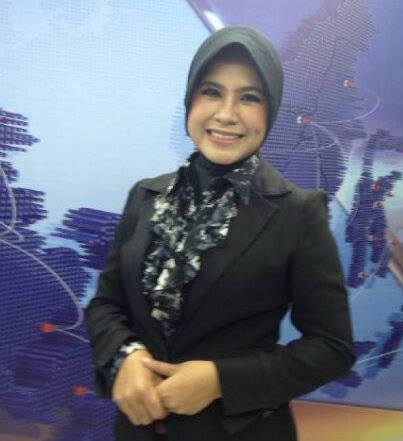 Nama				: Mutia komala dewiNama Panggilan		: LalaTempat / tgl. Lahir		: Jakarta, 16 febuari 1987Agama			: IslamAlamat			: Jln. Koto Ketaping No. 29 A PadangNo. Hp			: 085264658262Nama orang tuaAyah				: FatturrahmanIbu				: Niddia OkidaPekerjaan orang tuaAyah				: Pelayaran AsingIbu				: Ibu Rumah TanggaPendidikan Orang tuaAyah				: Sekolah Menengah Kejuruan jurusan pelayaranIbu				: Sekolah Menengah AtasHistoris Pendidikan	Lulus di SD Negeri 02 Pasar Mudik Padang Pada tahun 1999Lulus di SLTP Negeri 4 Padang Pada tahun 2002Lulus di SMA Negeri 2 Padang Pada Tahun 2005Pernah kuliah S1 hingga semester 5Prestasi sekolahNem tertinggi di SD negeri 02 Padang pada tahun 1999Peringkat Pertama di kelas I D caturwulan 1 dan 3 di SLTP Negeri 4 PadangPeringkat kedua di kelas I D caturwulan II SLTP Negeri 4 padang pada tahun 1999Peringkat ketiga di Kelas III E caturwulan I dan II Di SLTP Negeri 4 Padang Pada Tahun 2001 dan 2002Prestasi InformalJuara 3 Lomba Senam Jantung Sehat seri  5 Se – Kecamatan padang selatanJuara harapan Dalam Pemilihan Duta Pariwisata UDA UNI Se- Kabupaten PASAMAN BARATKegiatan yang pernah di ikutiPernah berpartisipasi dalam pelatihan OLIMPIADE BIOLOGI INTERNASIONAL PROVINSI SUMATRA BARATPernah berpartisipasi dalam AUDISI KETIKA CINTA BERTASBIHPernah berpartisipasi dalam AUDISI PRESENTER PADANG TVPernah berpartisipasi dalam AUDISI PENYIAR TVRIPernah mengikuti DIKLAT CAPEN di Radio SIPP FEMALEPernah berpartisipasi dalam seminar kesehatan reproduksi remajaPernah berpartisipasi sebagai tutor dalam Pesantren RamadhanPernah berpartisipasi menjadi relawan di organisasi UNICEFPernah berpartisipasi menjadi relawan di LSM DIAN DESAPernah berpartisipasi dalam seminar pertolongan pertama pada kecelakaan yang d selenggarakan BKKBN Sumatra BaratPengalaman OrganisasiMenjadi Ketua Pergelaran Seni di SLTP Negeri 4 PadangMenjadi Anggota Organisasi Intra sekolah dengan jabatan Ketua kewirausahaanMenjadi Koordinator bidang kerohanian Himpunan Mahasiswa KimiaMenjadi Anggota Remaja Mesjid Amal PallinggamPengalaman BekerjaMengajar di SMA Negeri 1 RAO Pasaman TimurMengajar Private anak SD, SLTP, SMAMC di Event Organizer PINOKIO PRODUCTIONMC di Acara HONDA dan YAMAHAMC di Acara Bedah Film”NEGERI 5 MENARA” yang di selenggarakan Dinas Pendidikan Dan KebudayaanMC di Acara Kampanye Penyambutan Bapak JUSUF KALLA SFE di BANK MANDIRI SYARIAHpenyiar Freelance Di TVRI SUMATRA BARAT januari 2011- juli 2012Saat ini tercatat sebagai penyiar Freelance Minang TV yang merupakan salah satu biro MNC TV di Sumatra Barat                                                                                                                Hormat SayaMutia Komala Dewi